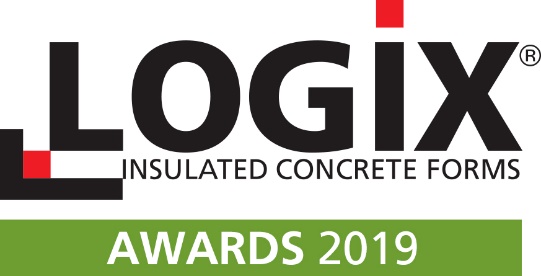 Broadcast Date - 4:00 PM EST  May 23, 2019.Entry Deadline Date - Midnight March 8, 2019.CategoriesMost Outstanding Small Residential Project (SFD 3000 sq ft and under)Most Outstanding Large Residential Project (SFD 3001 sq ft +) Most Outstanding Commercial ProjectMost Outstanding Multi-Family & Hospitality ProjectPrizesA Winner and First Runner Up will be recognized in EACH of the 4 categories and will receive:* A beautiful wall plaque for your showroom or office* A footer for your e-mails identifying your company as a Logix Awards winnerWhat Projects Are Eligible?Any Logix project that has been completed by the Logix Awards entry deadline (March 8, 2019) is eligible! PLEASE NOTE THAT PROJECTS THAT HAVE BEEN PREVIOUSLY RECOGNIZED AS A WINNER OR FIRST RUNNER-UP OF A PREVIOUS LOGIX AWARD CANNOT BE RE-SUBMITTED.To avoid duplication of effort, completed submission forms for the current ICF Builder Awards will be accepted for this competition as well. In addition, projects that were initially submitted to the previous year's Logix Awards, that did not place as a Winner or Runner Up are automatically submitted to the following  year's Logix Awards. New Submissions - It's Easy To Nominate One Of Your Projects!Complete a Logix Awards submission form.  It should take no more than an hour. Then e-mail it or upload it to us as per the instructions on the submission form.At least 2 construction and 2 finished photos are required with your Logix Awards submission (but we would love more!).  The photos should be, at minimum, 5” x 7” and 300 dpi. Winners will be announced during the 2019 Logix Awards Webcast at 4:00 PM EST on May 23, 2019.Logix Awards Project Submission Forms are available on the Logix DRL.Or, contact Andy Lennox at andy@logixicf.com or 705.928.3779 if you have any questions or would like a submission form sent to you.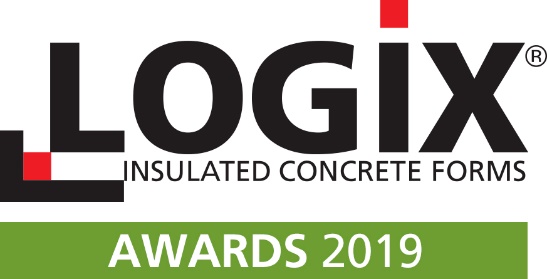 Submission FormCategory                        Large Residential     _________             Small Residential    _________                        (SFD 3001 sq ft +)                                    (SFD 3000 sq ft and under)                        Multi-Family             _________             Commercial             _________                                      & HospitalityGeneral Project InformationProject Name: ________________________________   Location: _____________________________Logix Territory Manager: __________________________________________Logix Distributor (Company Name): __________________________________Logix Distributor (Contact Name): ____________________________________Address:____________________________________________________________City:_____________________  State/Province:______________  Zip/Postal Code:___________Phone:____________________________  E-Mail:______________________________________Construction TeamDeveloper/Owner              ____________________________________________________Architect                             ____________________________________________________                 Engineer                             ____________________________________________________    General Contractor          _____________________________________________________ Logix Installer                   _____________________________________________________Project SpecificationsBid Method:  ___  Design/Build  ___  Competitive Bid   ___  Other (describe)____________________Building Size (Total Sq. Footage) __________________ Building Use: _______________________________________________________________________If residential, note unfinished areas.  If commercial or multi-family, note uses of structure and sq. footage.Sq. Footage of Logix Walls: __________     Percent of Exterior Walls built with Logix   _____%Date Started (Logix Walls):________________  Date Finished (Logix Walls):_________________Construction Time :                        days         Time saved (if any) by using Logix: _____________Estimated Total Project Cost:____________________________________Estimated Total Cost of Logix Installation:_________________________Estimated Man-Hours for Logix Installation:________________________Marketing Efforts Please list any additional Sales/Marketing efforts you wish to mention.  This could include:(1) Who made the decision to build with Logix and how the construction team  for the project were selected: (2) Any sales techniques, marketing efforts, or relationship building that was used to convince the team to build with Logix: __________________________________________________________________________________________________________________________________________________________________________________________________________________________________________________________________________________________________________________________________________________________________________________________________________________________________________________________________________________________________Additional Judging CriteriaDesign and Architectural Highlights  Describe the overall complexity of the project’s design, challenges involved, and how they were overcome.  For instance, wall heights and number of corners, unusual angles, roof connections, new materials or technologies uses, etc.   Especially highlight innovative solutions to design and construction challenges: ___________________________________________________________________________________________________________________________________________________________________________________________________________________________________________________________________________________________________________________________________________________________________________________________________________________________________________________________________________________________________________________________________________________________________________________________________________________________________________________________________________________Construction Facts and Site Considerations If desired, add additional details, such as any construction difficulties the contractor dealt with, and how they were overcome. This includes budget constraints, project timelines, extreme weather events, poor soils or site topography, etc.: ___________________________________________________________________________________________________________________________________________________________________________________________________________________________________________________________________________________________________________________________________________________________________________________________________________________________________________________________________________________________________________________________________________Resilience, Sustainability & Comfort Notes   Describe how this project maximizes the advantages of Logix construction for the people working and/or living in the home or building from a perspective of health, comfort, energy-efficiency & safety.  Be sure to include any additional elements of sustainable design incorporated in the structure. If the project has been energy tested, include the rating. Average monthly heating and cooling costs, if known, should be stated.________________________________________________________________________________________________________________________________________________________________________________________________________________________________________________________________________________________________________________________________________________________________________________________________________________________________________________________________________________________________________________________________________________________________________________________________________________________________________________________________________________________________________________________________________________________________________Overall Significance  Describe the project's significance to the region and the Logix brand as a whole.  Be sure to mention new standards the project has set (if any), attention the project has received and how the project has advanced Logix as a whole: _____________________________________________________________________________________________________________________________________________________________________________________________________________________________________________________________________________________________________________________________Comment on the project’s success.    Mention the owner’s level of satisfaction, whether it was completed within time and budget constraints, the project’s impact on the community, and any awards the project has won; such as LEED certification, recognition in the press, etc. ________________________________________________________________________________________________________________________________________________________________________________________________________________________________________________________________________________________________________________________________________Any additional information about the project that should be considered regarding why the project deserves a Logix Award. ___________________________________________________________________________________________________________________________________________________________________________________________________________________________________________________________________________________________________________________________________________________________________________________________________Please attach pictures and any additional information to your submission!!A minimum of 4 pictures is required (including at least 2 finished pictures)(But we would love as many pictures as you can send!)PLEASE SEND YOUR SUBMISSION BY E-MAIL TO mailto:andy@logixicf.comOR PLACE IN OUR HIGHTAIL INBOX     https://spaces.hightail.com/uplink/AndyLennoxAny questions - Contact Andy Lennox at andy@logixicf.com or 705-928-3779ENTRY DEADLINE IS March 8, 2019.